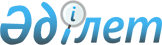 Айыртау аудандық мәслихатының кейбір шешімдерінің күші жойылды деп тану туралыСолтүстік Қазақстан облысы Айыртау аудандық мәслихатының 2022 жылғы 18 мамырдағы № 7-18-19 шешімі. Қазақстан Республикасының Әділет министрлігінде 2022 жылғы 23 мамырда № 28163 болып тіркелді
      Қазақстан Республикасының "Құқықтық актілер туралы" Заңының 27-бабына сәйкес Айыртау аудандық мәслихаты ШЕШТІ:
      1. Осы шешімнің қосымшасына сәйкес Айыртау аудандық мәслихатының кейбір шешімдерінің күші жойылды деп танылсын.
      2. Осы шешім алғашқы ресми жарияланған күнінен кейін күнтізбелік он күн өткен соң қолданысқа енгізіледі. Айыртау аудандық мәслихатының күші жойылған кейбір шешімдерінің тізбесі
      1. "Солтүстік Қазақстан облысы Айыртау ауданының Арықбалық ауылдық округінде бөлек жергілікті қоғамдастық жиындарын өткізудің қағидаларын және жергілікті қоғамдастық жиындарына қатысатын ауыл және көше тұрғындары өкілдерінің сандық құрамын бекіту туралы" Солтүстік Қазақстан облысы Айыртау аудандық мәслихатының 2014 жылғы 31 наурыздағы № 5-23-9 шешімі (Нормативтік құқықтық актілерді мемлекеттік тіркеу тізілімінде № 2762 болып тіркелген);
      2. "Солтүстік Қазақстан облысы Айыртау ауданының Казанка ауылдық округінде бөлек жергілікті қоғамдастық жиындарын өткізудің қағидаларын және жергілікті қоғамдастық жиындарына қатысатын ауыл және көше тұрғындары өкілдерінің сандық құрамын бекіту туралы" Солтүстік Қазақстан облысы Айыртау аудандық мәслихатының 2014 жылғы 31 наурыздағы № 5-23-6 шешімі (Нормативтік құқықтық актілерді мемлекеттік тіркеу тізілімінде № 2759 болып тіркелген);
      3. "Солтүстік Қазақстан облысы Айыртау ауданының Антонов ауылдық округінде бөлек жергілікті қоғамдастық жиындарын өткізудің қағидаларын және жергілікті қоғамдастық жиындарына қатысатын ауыл және көше тұрғындары өкілдерінің сандық құрамын бекіту туралы" Солтүстік Қазақстан облысы Айыртау аудандық мәслихатының 2014 жылғы 31 наурыздағы № 5-23-11 шешімі (Нормативтік құқықтық актілерді мемлекеттік тіркеу тізілімінде № 2764 болып тіркелген);
      4. "Солтүстік Қазақстан облысы Айыртау ауданының Нижнебурлук ауылдық округінде бөлек жергілікті қоғамдастық жиындарын өткізудің қағидаларын және жергілікті қоғамдастық жиындарына қатысатын ауыл және көше тұрғындары өкілдерінің сандық құрамын бекіту туралы" Солтүстік Қазақстан облысы Айыртау аудандық мәслихатының 2014 жылғы 31 наурыздағы № 5-23-15 шешімі (Нормативтік құқықтық актілерді мемлекеттік тіркеу тізілімінде № 2768 болып тіркелген);
      5. "Солтүстік Қазақстан облысы Айыртау ауданының Константинов ауылдық округінде бөлек жергілікті қоғамдастық жиындарын өткізудің қағидаларын және жергілікті қоғамдастық жиындарына қатысатын ауыл және көше тұрғындары өкілдерінің сандық құрамын бекіту туралы" Солтүстік Қазақстан облысы Айыртау аудандық мәслихатының 2014 жылғы 31 наурыздағы № 5-23-14 шешімі (Нормативтік құқықтық актілерді мемлекеттік тіркеу тізілімінде № 2767 болып тіркелген);
      6. "Солтүстік Қазақстан облысы Айыртау ауданының Гусаковка ауылдық округінде бөлек жергілікті қоғамдастық жиындарын өткізудің қағидаларын және жергілікті қоғамдастық жиындарына қатысатын ауыл және көше тұрғындары өкілдерінің сандық құрамын бекіту туралы" Солтүстік Қазақстан облысы Айыртау аудандық мәслихатының 2014 жылғы 31 наурыздағы № 5-23-8 шешімі (Нормативтік құқықтық актілерді мемлекеттік тіркеу тізілімінде№ 2761 болып тіркелген);
      7. "Солтүстік Қазақстан облысы Айыртау ауданының Имантау ауылдық округінде бөлек жергілікті қоғамдастық жиындарын өткізудің қағидаларын және жергілікті қоғамдастық жиындарына қатысатын ауыл және көше тұрғындары өкілдерінің сандық құрамын бекіту туралы" Солтүстік Қазақстан облысы Айыртау аудандық мәслихатының 2014 жылғы 31 наурыздағы № 5-23-12 шешімі (Нормативтік құқықтық актілерді мемлекеттік тіркеу тізілімінде№ 2765 болып тіркелген);
      8. "Солтүстік Қазақстан облысы Айыртау ауданының Сырымбет ауылдық округінде бөлек жергілікті қоғамдастық жиындарын өткізудің қағидаларын және жергілікті қоғамдастық жиындарына қатысатын ауыл тұрғындары өкілдерінің сандық құрамын бекіту туралы" Солтүстік Қазақстан облысы Айыртау аудандық мәслихатының 2014 жылғы 31 наурыздағы № 5-23-7 шешімі (Нормативтік құқықтық актілерді мемлекеттік тіркеу тізілімінде№ 2760 болып тіркелген);
      9. "Солтүстік Қазақстан облысы Айыртау ауданының Украин ауылдық округінде бөлек жергілікті қоғамдастық жиындарын өткізудің қағидаларын және жергілікті қоғамдастық жиындарына қатысатын ауыл және көше тұрғындары өкілдерінің сандық құрамын бекіту туралы" Солтүстік Қазақстан облысы Айыртау аудандық мәслихатының 2014 жылғы 31 наурыздағы № 5-23-16 шешімі (Нормативтік құқықтық актілерді мемлекеттік тіркеу тізілімінде№ 2769 болып тіркелген);
      10. "Солтүстік Қазақстан облысы Айыртау ауданының Лобанов ауылдық округінде бөлек жергілікті қоғамдастық жиындарын өткізудің қағидаларын және жергілікті қоғамдастық жиындарына қатысатын ауыл және көше тұрғындары өкілдерінің сандық құрамын бекіту туралы" Солтүстік Қазақстан облысы Айыртау аудандық мәслихатының 2014 жылғы 31 наурыздағы № 5-23-10 шешімі (Нормативтік құқықтық актілерді мемлекеттік тіркеу тізілімінде№ 2763 болып тіркелген);
      11. "Солтүстік Қазақстан облысы Айыртау ауданының Қамсақты ауылдық округінде бөлек жергілікті қоғамдастық жиындарын өткізудің қағидаларын және жергілікті қоғамдастық жиындарына қатысатын ауыл тұрғындары өкілдерінің сандық құрамын бекіту туралы" Солтүстік Қазақстан облысы Айыртау аудандық мәслихатының 2014 жылғы 31 наурыздағы № 5-23-17 шешімі (Нормативтік құқықтық актілерді мемлекеттік тіркеу тізілімінде№ 2770 болып тіркелген);
      12. "Солтүстік Қазақстан облысы Айыртау ауданының Елецкое ауылдық округінде бөлек жергілікті қоғамдастық жиындарын өткізудің қағидаларын және жергілікті қоғамдастық жиындарына қатысатын ауыл тұрғындары өкілдерінің сандық құрамын бекіту туралы" Солтүстік Қазақстан облысы Айыртау аудандық мәслихатының 2014 жылғы 31 наурыздағы № 5-23-13 шешімі (Нормативтік құқықтық актілерді мемлекеттік тіркеу тізілімінде№ 2766 болып тіркелген);
      13. "Солтүстік Қазақстан облысы Айыртау ауданының Қаратал ауылдық округінде бөлек жергілікті қоғамдастық жиындарын өткізудің қағидаларын және жергілікті қоғамдастық жиындарына қатысатын ауыл тұрғындары өкілдерінің сандық құрамын бекіту туралы" Солтүстік Қазақстан облысы Айыртау аудандық мәслихатының 2014 жылғы 31 наурыздағы № 5-23-18 шешімі (Нормативтік құқықтық актілерді мемлекеттік тіркеу тізілімінде№ 2757 болып тіркелген);
      14. "Солтүстік Қазақстан облысы Айыртау ауданы Володар ауылдық округінің бөлек жергілікті қоғамдастық жиындарын өткізудің қағидаларын және жергілікті қоғамдастық жиындарына қатысатын ауыл, көше және көппәтерлі тұрғын үй тұрғындары өкілдерінің сандық құрамын бекіту туралы" Солтүстік Қазақстан облысы Айыртау аудандық мәслихатының 2014 жылғы 31 наурыздағы № 5-23-5 шешімі (Нормативтік құқықтық актілерді мемлекеттік тіркеу тізілімінде№ 2758 болып тіркелген).
      15. "Солтүстік Қазақстан облысы Айыртау аудандық мәслихатының 2014 жылғы 31наурыздағы № 5-23-13 "Солтүстік Қазақстан облысы Айыртау ауданының Елецкий ауылдық округінде бөлек жергілікті қоғамдастық жиындарын өткізудің қағидаларын және жергілікті қоғамдастық жиындарына қатысатын ауыл тұрғындары өкілдерінің сандық құрамын бекіту туралы" шешіміне өзгеріс енгізу туралы" Солтүстік Қазақстан облысы Айыртау аудандық мәслихатының 2021 жылғы 11 ақпандағы № 7-2-4 шешімі (Нормативтік құқықтық актілерді мемлекеттік тіркеу тізілімінде № 7127 болып тіркелді);
      16. "Солтүстік Қазақстан облысы Айыртау аудандық мәслихатының 2014 жылғы 31 наурыздағы № 5-23-5 "Солтүстік Қазақстан облысы Айыртау ауданы Володар ауылдық округінің бөлек жергілікті қоғамдастық жиындарын өткізудің қағидаларын және жергілікті қоғамдастық жиындарына қатысатын ауыл, көше және көппәтерлі тұрғын үй тұрғындары өкілдерінің сандық құрамын бекіту туралы" шешіміне өзгеріс енгізу туралы" Солтүстік Қазақстан облысы Айыртау аудандық мәслихатының 2021 жылғы 11 ақпандағы № 7-2-3 шешімі (Нормативтік құқықтық актілерді мемлекеттік тіркеу тізілімінде№ 7128 болып тіркелген);
      17. "Солтүстік Қазақстан облысы Айыртау аудандық мәслихатының 2014 жылғы 31 наурыздағы № 5-23-15 "Солтүстік Қазақстан облысы Айыртау ауданының Нижнебурлук ауылдық округінде бөлек жергілікті қоғамдастық жиындарын өткізудің қағидаларын және жергілікті қоғамдастық жиындарына қатысатын ауыл және көше тұрғындары өкілдерінің сандық құрамын бекіту туралы" шешіміне өзгеріс енгізу туралы" Солтүстік Қазақстан облысы Айыртау аудандық мәслихатының 2021 жылғы 11 ақпандағы № 7-2-5 шешімі (Нормативтік құқықтық актілерді мемлекеттік тіркеу тізілімінде№ 7126 болып тіркелген).
					© 2012. Қазақстан Республикасы Әділет министрлігінің «Қазақстан Республикасының Заңнама және құқықтық ақпарат институты» ШЖҚ РМК
				
      Солтүстік Қазақстан облысыАйыртау аудандық мәслихатының хатшысы

Г. Абулкаирова
Айыртау аудандық мәслихатыныңшешіміне қосымша2022 жылғы 18 мамырдағы № 7-18-19